ВОПРОСЫ К ЭКЗАМЕНУпо дисциплине«ИНТЕЛЛЕКТУАЛЬНЫЕ ЭЛЕКТРОННЫЕ СИСТЕМЫ БЕЗОПАСНОСТИ» Часть 1Осенний семестр 2022-2023 учебного годаСпециальность 1-39 03 01 «Электронные системы безопасности»(группа 083341-2)Assembler1. Процесс обработки ассемблерной программы.2. Организация программ в MS – DOS. Система команд процессора Intel 86.3. Директивы ассемблера.4. Операции и выражения в ассемблере.5. Основные группы команд ассемблера.6. Использование процедур в ассемблере.7. Режим адресации в памяти и микропроцессоре Intel 86.8. Связь ASSEMBLER и PASCAL.9. Макросредства в ассемблере.10. Использование в макросах ассемблера директив повторения.11. Условные директивы в ассемблеры.Язык Cи12. Структура программы на языке C. Комментарии.13. Заголовочные файлы С. Объявление переменных.14. Вывод на экран текстовых сообщений в С. Массивы.15. Пользовательские типы данных в С. Структуры.16. Арифметические операторы в С.17. Операторы условия if/else в С.18. Оператор условия switch в С.19. Логические операции в С.20. Циклы в С.21. Безусловный переход в С. Побитовые операторы.22. Доступ к отдельным битам в С.23. Объявление и использование указателей в С.24. Разыменование указателей на структуры в С. Арифметические действия с указателями.25. Указатели и массивы в С.26. Форматированный вывод с помощью printf в С.27. Ввод с помощью scanf в С.28. Работа с текстовыми файлами в С.29. Файлы произвольного доступа.30. Обработка символов на ЭВМ в С.31. Операции со строками в C.32. Объявление и вызов функции в C.33. Константы и макросы, директива #define, директива #include.34. Передача указателя на функцию в С, вызов по ссылке.35. Динамические массивы в С.36. Стек. Функции сохранения и чтения элемента из стека на языке С.37. Кольцевой буфер, линия задержки. Реализация на языке С.38. Связанный список. Функция добавления элемента в список на языке С.39. Связанный список. Функция удаления элемента из списка на языке С.Микроконтроллер ATMega128Структура  МК ATMega128.Назначение выводов МК ATMega128.Организация памяти и портов ввода/вывода МК ATMega128.Настройка портов ввода/вывода МК ATMega128.Программирование направления портов ввода/вывода МК ATMega128.Формирование интервалов заданной длительности в МК ATMega128.Сигнализация с помощью светодиода и пьезодинамика в МК ATMega128.Программирование встроенного в МК ATMega128 АЦП.Регистры управления и состояния АЦП МК ATMega128.Настройка таймера «0» в МК ATMega128.Подключение клавиатуры к МК ATMega128.Подключение  8-ми сегментного дисплея к МК ATMega128.Программа МК ATMega128 для измерения напряжения на выходе датчика с помощью АЦП.Запись и чтение в/из EEPROM МК ATMega128.ЛитератураОсновнаяЛогин, В.М. Интеллектуальные электронные системы безопасности : лаб. практикум. В 2 ч. Ч. 1: Микроконтроллеры семейства AVR / В. М. Логин, И. Н. Цырельчук, О. Ч. Ролич. – Минск : БГУИР, 2014. – 113 с. : ил.Евстифеев, А.В. Микроконтроллеры AVR семейства Mega. Руководство пользователя / А.В. Евстифеев. – Москва: Издательский дом «Додэка-XXI», 2007. – 592 с.Голицына, О.Л. Языки программирования: учебное пособие / О.Л. Голицына, Т.Л. Партыка, И.И. Попов. – Москва: ФОРУМ, 2010. – 400 с.Смит, Стивен. Цифровая обработка сигналов. Практическое руково-дство для инженеров и научных работников / Стивен Смит; пер. с англ. А. Ю. Линовича, С. В. Витязева, И. С. Гусинского. – Москва: Додэка-ХХI, 2012. – 720 с.Яне, Б. Цифровая обработка изображений / Б. Яне. – Москва: Техно-сфера, 2007. – 584 с.Мартин, М. Инсайдерское руководство по STM32 // Режим доступа: http://forum.chipmk.ru/index.php?app=core&module=attach&section=attach&attach_id=1565 – Дата доступа: 06.02.2015.STM32F407xx // Режим доступа: http://datasheet.octopart.com/STM32F405RGT6-STMicroelectronics-datasheet-10836202.pdf – Дата доступа: 06.02.2015.ДополнительнаяРолич, О.Ч. Основы автоматики в электроэнергетике: учеб. Пособие / О.Ч. Ролич, Ю.А. Сидоренко, А.Г. Сеньков. – Минск: Беларусь, 2011. – 191 с.Орлов, С.А. Теория и практика языков программирования: Учебник для вузов. Стандарт 3-го поколения / С.А. Орлов. – СПб.: Питер, 2013. – 688 с.Агуров, П.В. Интерфейс USB. Практика использования и программирования / П.В. Агуров. – Санкт-Петербург: БХВ-Петербург, 2005. – 576 с.Солонина, А. И. Цифровая обработка сигналов. Моделирование в Simulink / А. И. Солонина. – Санкт-Петербург: БХВ-Петербург, 2012. – 432 с.Гонсалес, Р. Цифровая обработка изображений / Р. Гонсалес, Р. Вудс. – Москва: Техносфера, 2005 – 1072 с.Кашкаров, А.П. 500 схем для радиолюбителей. Электронные датчики / А.П. Кашкаров. – Санкт-Петербург: Наука и техника, 2008. – 288 с.Типовая задачаПрограмма на языке Ассемблер или Си.Вопросы разработали:ЛОГИН Владимир Михайлович – магистр техн. наук, старший преподавательРОЛИЧ Олег Чеславович − канд. техн. наук, доцент
ЯЧИН Николай Сергеевич – магистр техн. наук, старший преподаватель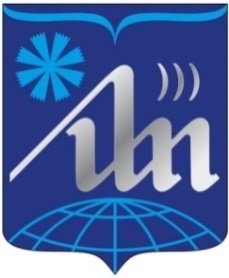 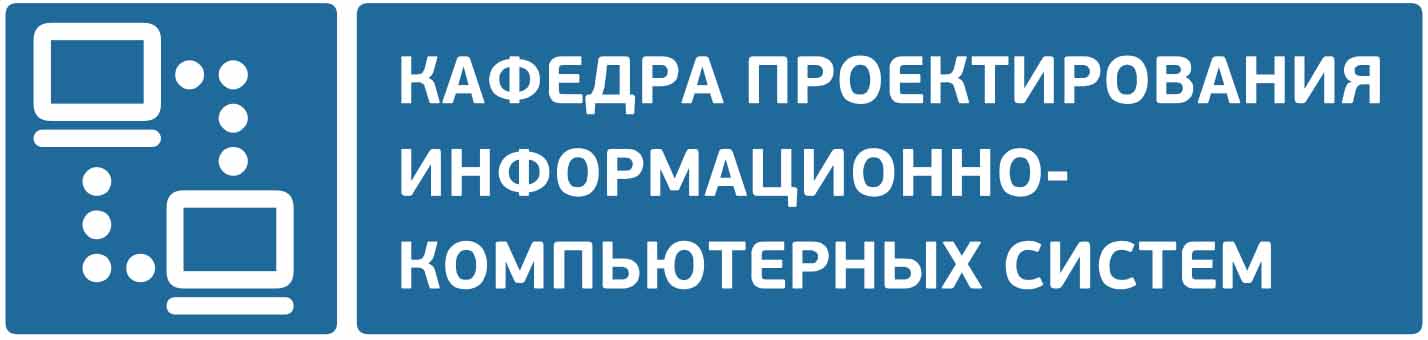 